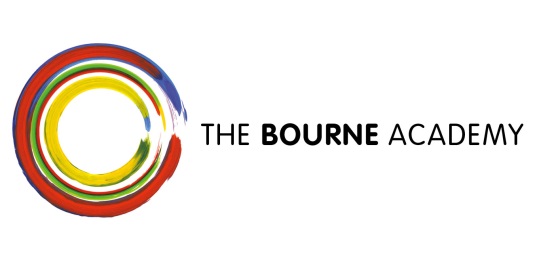 19 September 2017 Dear Parent/CarerRe: Residential Trip: PGL Little Canada, Isle of Wight. 4/5/6 October 2017 Please find enclosed the following:Kit ListBooklet about PGL Little CanadaPlease ensure all monies outstanding for the Residential trip are paid before Friday 29 September 2017. Please contact our Finance Department if you are unable to pay for the trip by this date.  On Wednesday 4 October 2017, as soon as students arrive at the Academy, they will take their luggage to the Lawn and place it under their ‘House’ flag.  Once they have registered with their tutor they will then return to the Lawn. Please ensure all luggage is clearly marked with your child’s name as they will be responsible for this during the journey on the Ferry.  We will depart from the Academy at 9:00am as the Ferry will be leaving Southampton at 11:00am.  The Ferry will leave the Isle of Wight at 2:30pm on Friday 6 October 2017 and we will return to the Academy at approximately 5:15pm depending on traffic. Please supply your child with a packed lunch for Wednesday 4 October 2017. Students who receive Free School Meals will be provided with lunch although you may wish to supply additional snacks and drinks.Medication:Students will keep their own Inhalers.  ALL other medication must be placed in a sealed plastic bag with clear instructions and given to their Head of House. We hope your child enjoys the experience of the Residential and all activities provided. If you have any further queries please do not hesitate to contact me. Yours sincerely Mr Tom PeacockHead of House - Hurst